Publicado en Santiago de Compostela el 13/12/2018 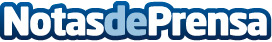 El Camino Portugués de la Costa ya es la ruta con mayor crecimientoA pesar de la juventud del Camino Portugués de la Costa como ruta jacobea oficial, ya es el sendero del Camino de Santiago que más está creciendo en los últimos añosDatos de contacto:Sabela Ruiz Gippini+34 981307584Nota de prensa publicada en: https://www.notasdeprensa.es/el-camino-portugues-de-la-costa-ya-es-la-ruta Categorias: Viaje Galicia Entretenimiento Turismo Otros deportes http://www.notasdeprensa.es